Special Olympics Deutschland – „#ZusammenInklusiv“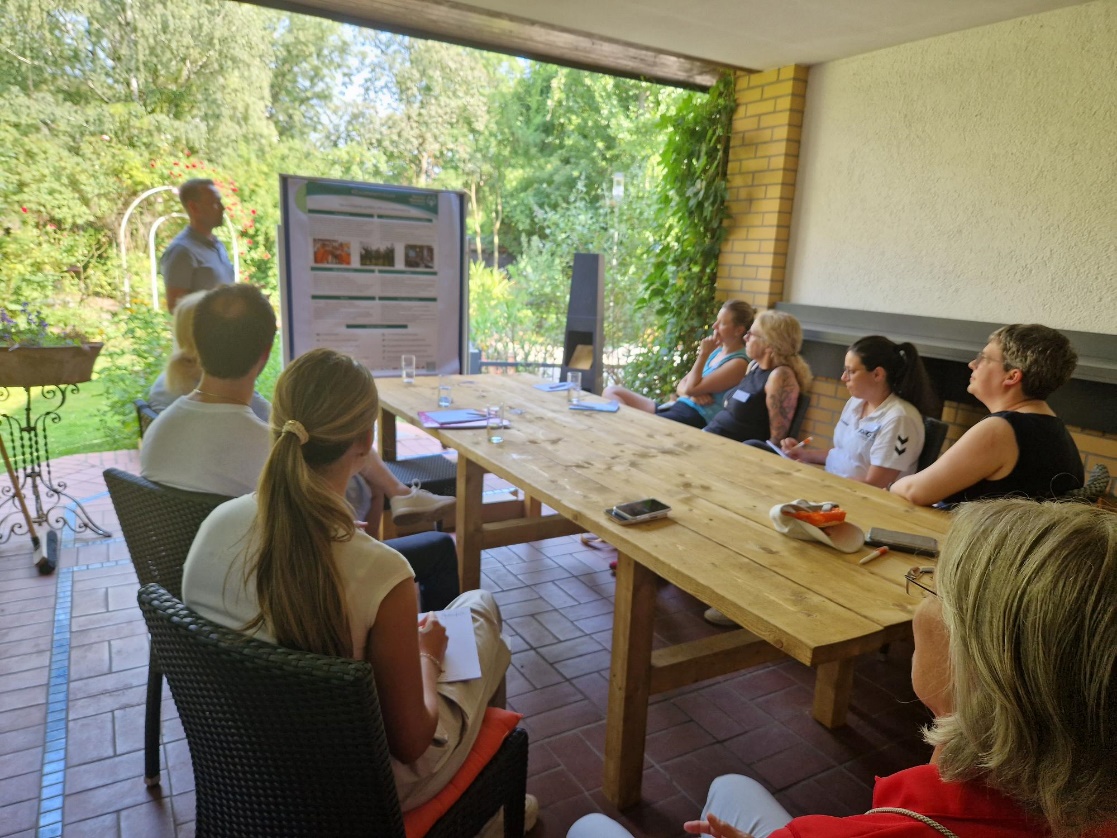 4SODFlorian König#Zusammen InklusivUnter der gemeinsamen Dachkampagne #ZusammenInklusiv bilden die Special Olympics Deutschland Projekte, „Wir gehören dazu – Menschen mit geistiger Behinderung im Sportverein“,  „LIVE – Lokal Inklusiv Verein(tes) Engagement“ und „BeuGe – Bewegung und Gesundheit im Alltag“ stärken sowie das „Host Town Program“ in der Zusammenarbeit mit über 220 teilnehmenden Kommunen Deutschlands größte Inklusionsbewegung. All diese Projekte wirken aktiv u.a. an der Umsetzung der UN-Behindertenrechtskonvention und dem Nationalen Aktionsplan 2.0 zur Umsetzung der UN-BRK mit. Sie zahlen auf das gemeinsame Ziel ein, dass Menschen mit Behinderungen gemeinsam inklusiv Sport vor Ort ausüben können.